 Prot. n. 2416/1                                                                                              Vercelli ,20-09-2016Ai  Dirigenti degli Istituti di 1-2 gradoAi DocentiEducazione FisicaAi Referenti MotoriaLORO SEDIOggetto: Partita Nazionale Calcio Femminile 20 settembre Stadio Silvio Piola        CONCORSO Scuola  “ VIVI VERCELLI CITTA’ AZZURRA ”Quest’Ufficio ,con la presente comunica i vincitori del Concorso in oggetto.Il ritrovo è fissato per le ore 18,15 presso lo Stadio Silvio Piola con ingresso per la gradinata nord da Piazza Camana ,  inizio competizione ore 19.La premiazione del Concorso avverrà nell’intervallo della partita, in campo a ritirare il premio andrà un solo  studente della classe ed un Referente d’istituto                Vista la valenza dell’iniziativa ,si prega di divulgarla  ai Docenti interessati .n.b. Seguiranno indicazioni operative riguardo al momento della premiazione.Grazie della collaborazione e partecipazione.Il Coordinamento  EFS                                                                     Il Dirigente  Laura Musazzo					                                  Antonio Catania                   firme autografe sostituite a mezzo stampa, ex  art.3, co 2, D.Lgs. 39/93                                       “ VIVI VERCELLI CITTA’ AZZURRA ”Primaria Bertinetti classe 2a-2b-2cPrimaria Rosa Stampa  5aScuole Cristiane  Classe 5Primaria I.C Ferraris  3a Caterina CasalonePrimaria I.C. Ferraris -Rodari 1b Alice GaetaniPrimaria Gozzano  classe 4a -4cMedia Verga classe 1e Rebecca VallaroMedia Avogadro Carbone Francesca classe 2aI.I.S. Ferraris 4a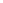 